Federacja Regionów i Komisji Zakładowych `80                                                 Przewodniczący  Komisji Krajowej  `80 50-368 Wrocław                                   dr Zbigniew Półtorak ul. Chałubińskiego 6a    Tel/Fax.(071) 7841145    gsm 604465806      http : //  www.federacjasolid80.pl  L.dz.619/ KKFRiKZ S’80/12                                                           Wrocław, dnia 28 listopada 2012 r.                                                                     Kluby Parlamentarne Sejmu RP                                                  W związku ze zbyt małymi wynagrodzeniami zasądzanymi przez sądy pracy przywróconym do pracy pracownikom za czas pozostawania bez pracy, które zgodnie z art. 47 i 47’1 Kodeksem Pracy wynoszą cyt. „Art. 47. Pracownikowi, który podjął pracę w wyniku przywrócenia do pracy, przysługuje wynagrodzenie za czas pozostawania bez pracy, nie więcej jednak niż za 2 miesiące, a gdy okres wypowiedzenia wynosił 3 miesiące - nie więcej niż za 1 miesiąc. Jeżeli umowę o pracę rozwiązano z pracownikiem, o którym mowa w art. 39, albo z pracownicą w okresie ciąży lub urlopu macierzyńskiego, wynagrodzenie przysługuje za cały czas pozostawania bez pracy; dotyczy to także przypadku, gdy rozwiązano umowę o pracę z pracownikiem-ojcem wychowującym dziecko w okresie korzystania z urlopu macierzyńskiego albo, gdy rozwiązanie umowy o pracę podlega ograniczeniu z mocy przepisu szczególnego”, jak też zasądzaniem pracownikom nie korzystającym ze szczególnej ochrony przed zwolnieniem z pracy zgodnie z cyt.” Art. 471. Odszkodowanie, o którym mowa w art. 45, przysługuje w wysokości wynagrodzenia za okres od 2 tygodni do 3 miesięcy, nie niższej jednak od wynagrodzenia za okres wypowiedzenia.”,co premiuje pracodawców wypowiadającym nieprawnie stosunki pracy zatrudnionym u nich pracownikom, gdyż sprawy sądowe trwają nawet do 3 lat, skutkując popadaniem w długi przez tak zwolnionych z pracy, Komisja Krajowa Federacji  `80 wnosi o dokonanie w trybie pilnym zmiany tych przepisów i o wprowadzenie obowiązku wypłacania przywracanym do pracy przez sądy pracy wynagrodzenia za cały czas pozostawania bez pracy, ponieważ w znanych nam przypadkach pracodawcy celowo pozbywają się niewygodnych i niechronionych działaczy związkowych, mając na uwadze, że zasądzane odszkodowanie w wysokości 3-miesięcznego wynagrodzenia pogrąży w biedzie tych pracowników, które dla tak czyniących pracodawców nie stanowi żadnej przestrogi, ani obciążenia finansowego, aby zaprzestali łamać prawo w tym przedmiocie. Niektórzy pracodawcy pozbywają się w ten sposób działaczy i pracowników, którzy domagają się np. podwyżek płac lub wskazują na łamanie prawa pracy i złe warunki BHP.       W świetle powyższego nieprawne zwalnianie działaczy związkowych lub pracowników nie pociąga za sobą odczuwalnych skutków finansowych dla pracodawców, natomiast dla pracowników skutkują one kłopotami finansowymi i stanowią wystarczającą przestrogę, żeby inni nie radykalizowali swoich żądań płacowych lub innych wobec pracodawcy, co wydaje się świadomym stosowaniem w takim wymiarze prawa, naruszającego stosunki pracy.      Powyższy stan rzeczy jest niezgodny z ogłoszonymi zasadami przez Komitet Wolności Związkowych Rady Administracyjnej Międzynarodowego Biura Pracy, który jednoznacznie wskazuje, iż winny w orzeczeniu sądowym niesłusznego zwolnienia z pracy pracownika pracodawca musi ponieść równoważne koszty tego stanu rzeczy do poniesionych strat przez zwolnionego pracownika.                                                                                       Komisja Krajowa Federacji  Do wiadomości :  Premier RP                                      Przewodniczący   dr Zbigniew Półtorak                                                                  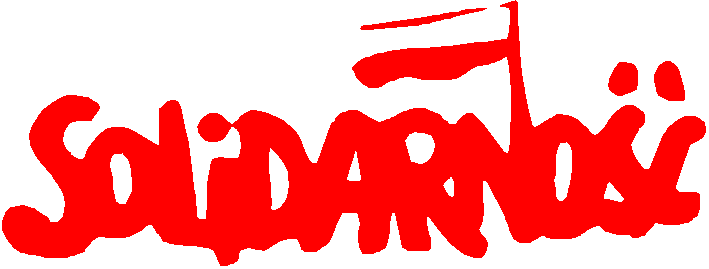 